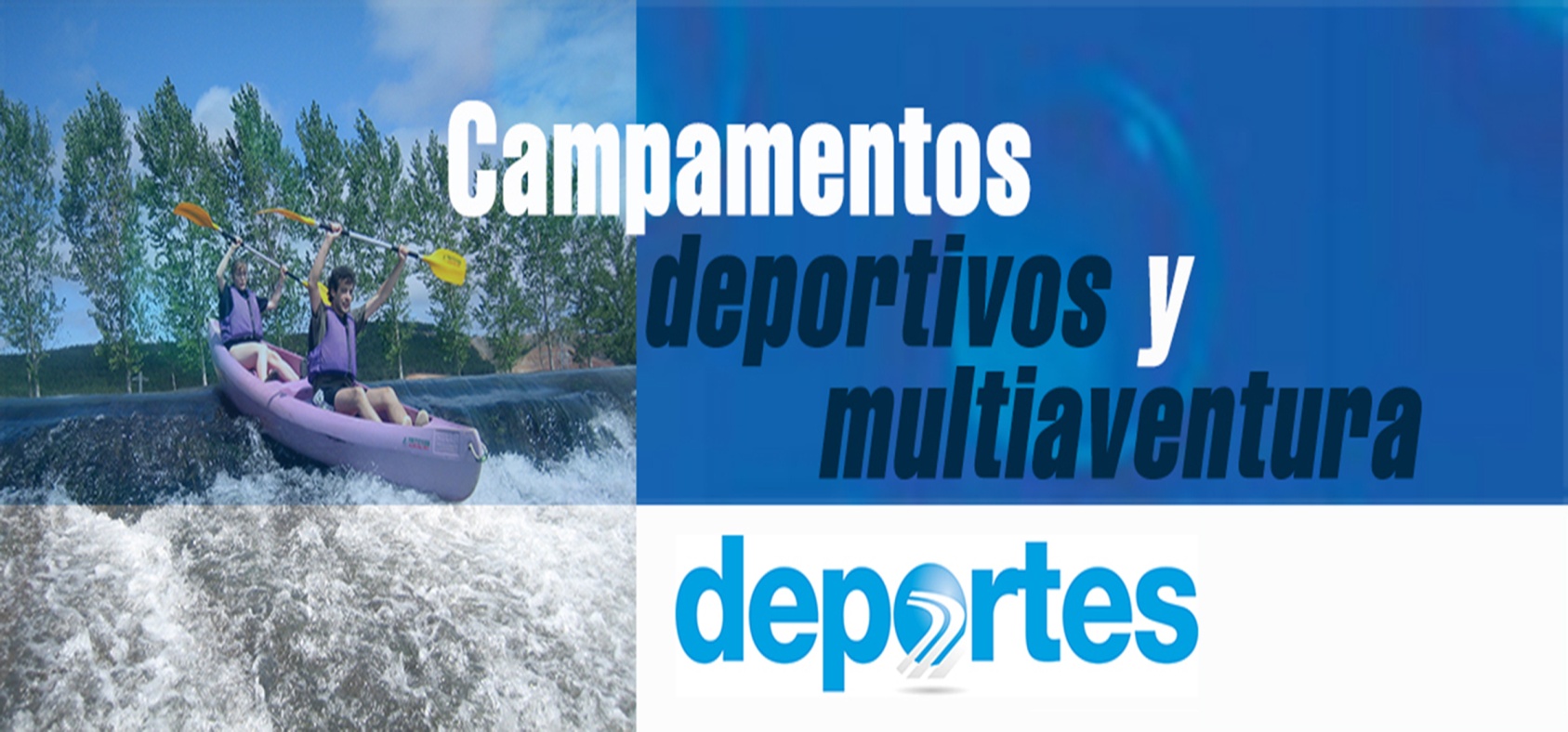 MULTIAVENTURA COSTERO: EMTRAMBASAGUAS (De 7 a 10 años)DEPORTIVO-MARITIMO: AMPOSTA (De 12 a 16 años)DEPORTIVO DE MONTAÑA: BENASQUE (De 10 a 15 años)Plazo: Del 2 al 25 de mayo de 2018Información: CEAS Edifico La Casona